How long was a dinosaur?Materials:Spools/balls of different colors of yarn (one spool for each group of students)Foot long rulersScissorsDinosaur Lengths cards (see below)Procedure:Cut apart the Dinosaur Lengths cards in advance.Put students into groups of 3 or 4.Give each group of students a different Dinosaur Length card.Have groups work together to measure a piece of yarn that is the length shown on their card. Tape each Dinosaur Length card to the corresponding piece of yarn.Hang all of the pieces of yarn on a long wall in the hallway.Once all the pieces of string are hung, have the students make comparisons between the lengths of different dinosaurs/animals.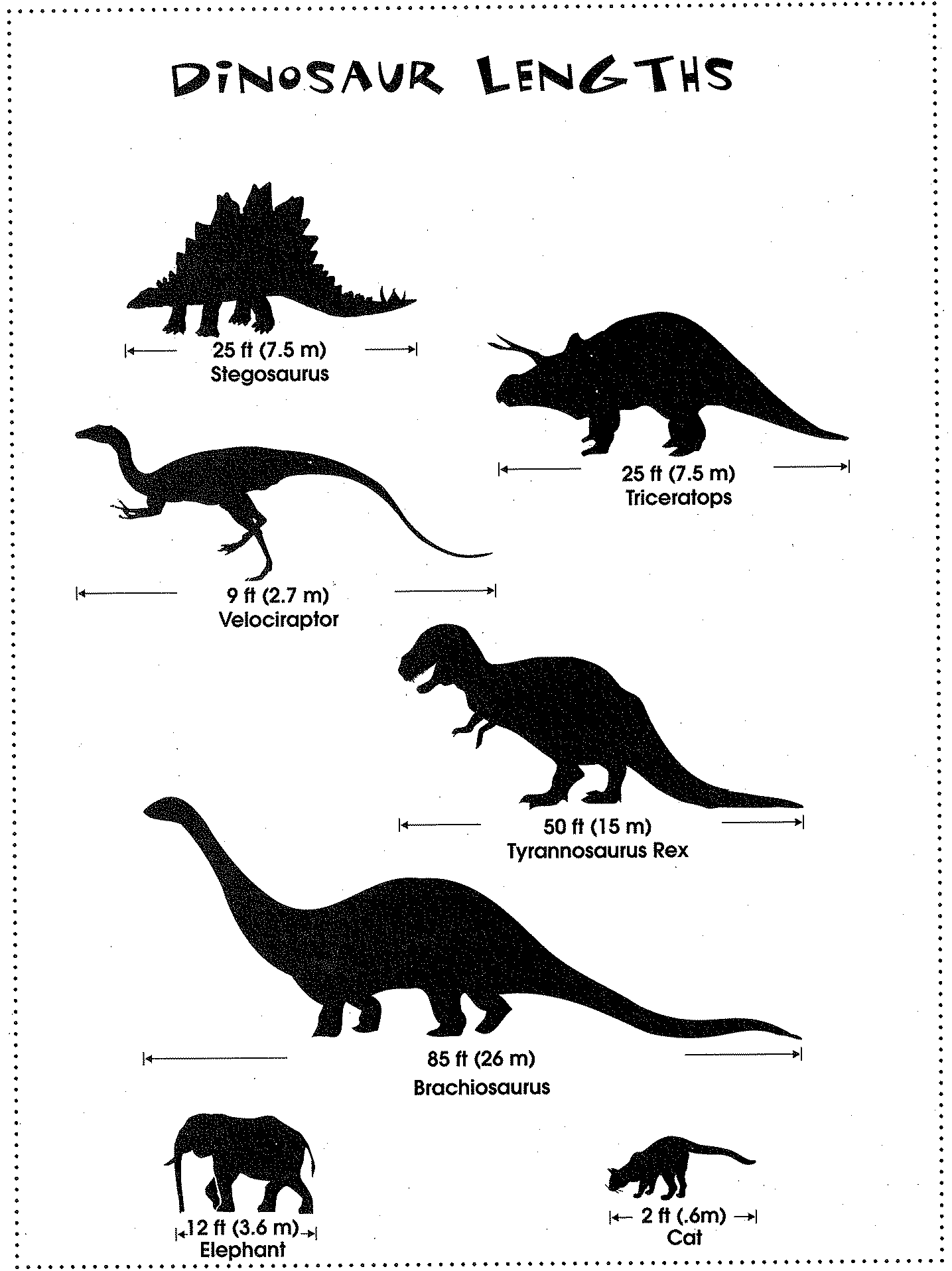 